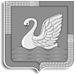 КУРГАНСКАЯ ОБЛАСТЬЛЕБЯЖЬЕВСКИЙ РАЙОНАДМИНИСТРАЦИЯ ЛЕБЯЖЬЕВСКОГО РАЙОНАПОСТАНОВЛЕНИЕот  28 августа 2015 г. № 427      р. п. ЛебяжьеОб утверждении Порядка проведения оценки регулирующего воздействия проектовмуниципальных нормативных правовых актов и экспертизы муниципальных нормативных правовых актов            В соответствии с Федеральным законом от 06.10.2003 г. № 131-ФЗ «Об общих принципах организации местного самоуправления в Российской Федерации», Законом Курганской области от 26.12.2013 г. № 100 «Об оценке регулирующего воздействия проектов нормативных правовых актов, экспертизе нормативных правовых актов на территории Курганской области», Уставом Лебяжьевского района Курганской области, в целях внедрения процедуры оценки регулирующего воздействия проектов нормативных правовых актов Администрации Лебяжьевского района, а также экспертизы действующих нормативных правовых актов Администрации Лебяжьевского района, затрагивающих вопросы осуществления предпринимательской и инвестиционной деятельности, Администрация Лебяжьевского района ПОСТАНОВЛЯЕТ:                 1. Утвердить Порядок проведения оценки регулирующего воздействия проектовмуниципальных нормативных правовых актов и экспертизы муниципальных нормативных правовых актов Администрации Лебяжьевского района, затрагивающих вопросы осуществления предпринимательской и инвестиционной деятельности, согласно приложению  к настоящему постановлению.                2. Отделу экономики, земельных отношений	 и муниципального имущества  Администрации Лебяжьевского района в течение 30 рабочих дней со дня вступления в силу настоящего постановления разместить на официальном сайте Администрации Лебяжьевского района в информационно-телекоммуникационной сети «Интернет» уведомление о начале приема предложений по формированию плана проведения экспертизы муниципальных нормативных правовых актов в 2016 году.                 3. Обнародовать настоящее постановление в местах официального обнародования нормативных правовых актов и  на официальном сайте Администрации Лебяжьевского района                4. Контроль за выполнением настоящего постановления возложить на заместителя Главы Лебяжьевского района по экономическим вопросам Глава Лебяжьевского района                                                                           А.Р.БарчИсп:.Меньщикова Л.АТел: 8(35237)9-18-67 